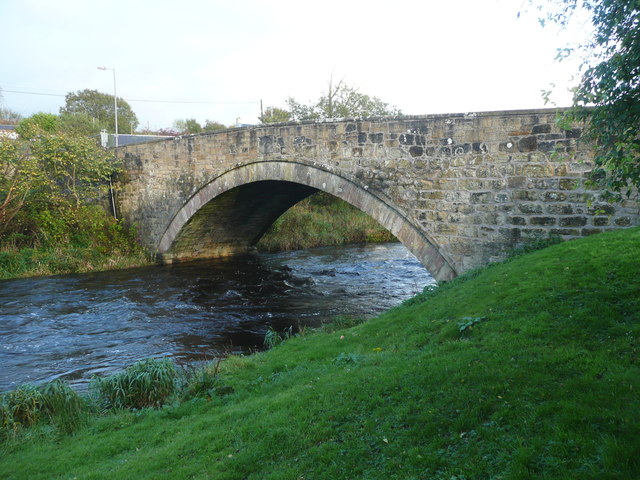 What is the Bridging Text and Context question? The Bridging Text and Context question requires students to connect a quote or new information to a story or poem that they have studied. The answer to the Bridging Text and Context question should be a paragraph of 80-100 words for Module F and should relate only to the parts of the story or poem that are relevant to the new information. The questions typesWhat is the quote about? Who is the speaker and/or who is he/she speaking to? Explain what the quote says in your own words. How does the quote connect to the text? Give at least one example of the connection to the text. How does the quote add to your understanding of the text? The “formula” The following “formula” is suggested for a complete answer: Explain the quote / information in your own wordsGive at least TWO examples from the text that support the quote / information given .Sum up with a part that makes a clear connection between the test ( story /poem/play) and the context ( the given quote )Remember – You Be a good  "Bridge Engineer" . A strong bridge will give you a good grade .  ( 20 points ) If your bridge isn't well based on the two sides of the "river" your answer will collapse and drown your grade with it.Good Luck!                          Ayelet Raz